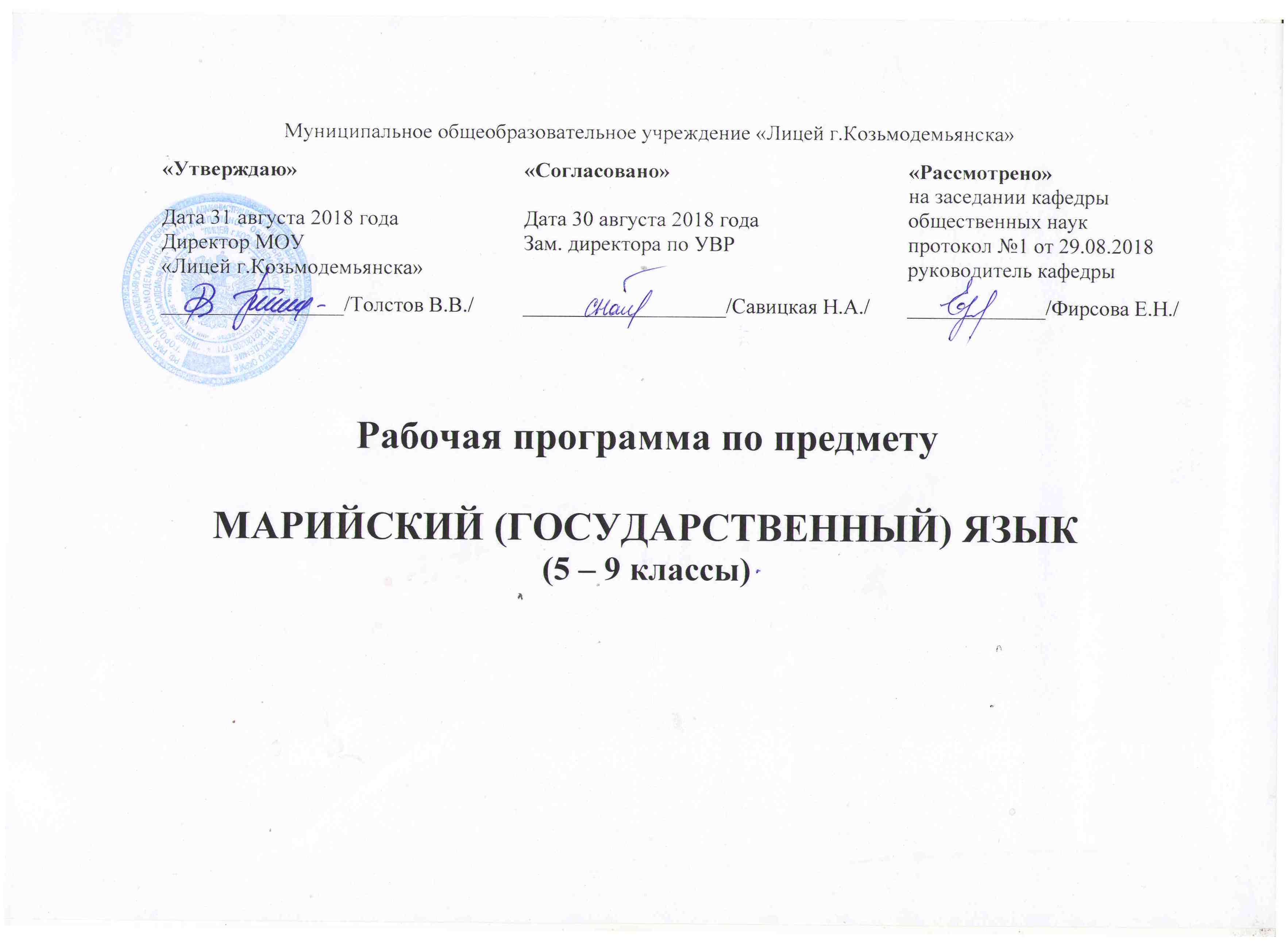 Пояснительная запискаРабочая программа для 5-8 классов составлена на основе требований ФГОС основного общего образования, утверждённого приказом Министерства образования и науки РФ от 17.12.2010 г. №1897, основной образовательной  программы основного общего образования  МОУ «Лицей г. Козьмодемьянска» (Пр. №36 от 01. 09.2015, с изменениями и дополнениями от 09.2016, Пр. №22/14) и полностью отражает базовый уровень подготовки школьников; для 9 классов в соответствии с требованиями Федерального компонента государственного образовательного стандарта основного общего образования, утвержденного приказом Минобразования РФ от 05.03 2004 г. №1089 (с изменениями и дополнениями от 03.06.2008, 31.08.2009, 19.10.2009, 10.11.2011, 24, 31.01.2012, 23.06.2015, 07.06.2017 г.)  и примерной программы («Программа по марийскому (государственному) языку» — авторы: В.В Константинова, Г.С.Крылова, Н.А. Кулалаева, Р.П.Игнаева: Ι-ХΙ класс. Йошкар-Ола: ГБОУ ДПО (ПК) С «Марийский институт образования», 2011.-112с.).В системе предметов общеобразовательной школы Республики Марий Эл курс «Марийский (государственный) язык» реализует познавательную и социокультурную цели:Познавательная цель предполагает дальнейшее ознакомление обучающихся с марийским языком как государственным языком Республики Марий Эл и одним из языков финно-угорской языковой группы, формирование у обучающихся представлений о языке как составляющей целостной научной картины мира, ознакомление обучающихся с основными положениями науки о языке и формирование на этой основе знаково-символического и логического мышления обучающихся.Социокультурная цель  предполагает овладение речью на марийском языке, формирование коммуникативной компетенции обучающихся; развитие устной и письменной речи, монологической и диалогической речи, а также навыков грамотного, безошибочного письма.Для достижения поставленных целей изучения марийского (государственного) языка в 5-9 классах необходимо решение следующих задач:1) дальнейшее расширение знаний по марийскому языку, исследование его особенностей; обогащение словарного запаса и совершенствование грамматического строя речи обучающихся;2) развитие навыков общения на марийском языке в рамках тем, предусмотренных программой; формирование умения выбирать средства языка в соответствии с целями, задачами, условиями, ситуациями общения; развитие мышления, воображения, памяти и внимания обучающихся на основе совершенствования речевых навыков;3) дальнейшее освоение обучающимися знаний о лексике и грамматике марийского языка; овладение умениями участвовать в диалоге, составлять  монологические высказывания и письменные тексты-описания и тексты-повествования (в рамках требований программы);4) воспитание у обучающихся уважительного отношения к марийскому языку как духовному богатству народа, чувства сопричастности к его сохранению, толерантного отношения к представителям разных народов и народностей; пробуждение познавательного интереса к языку, стремления совершенствовать свою речь на марийском языке;5) повышение уровня мотивации владения марийским языком.Место учебного предмета «Марийский (государственный) язык» в учебном плане для общеобразовательных учреждений РМЭСогласно базисному учебному плану образовательных учреждений Республики Марий Эл на изучение марийского (государственного) языка в 5-9 классах выделяется 34 часа (1 час в неделю, 34 учебные недели). Структура курсаУчебный курс «Марийский (государственный) язык» в 5-9 классах продолжает развитие умений и навыков в следующих видах речевой деятельности: аудировании, говорении, чтении, письме. В 5-9 классах достаточно внимания уделяется развитию навыков аудирования, говорения, чтения. Развитие навыков письма связано с изучением грамматического материала. Отличительной особенностью изучения грамматики марийского языка на ступени основного образования является принцип выбора, т.е. необходимый  грамматический материал привязывается к той проблеме, теме, о которой говорится на уроке. Выбор такого подхода в обучении обоснован требованиями коммуникативной технологии обучения языку как неродному.Содержание учебного предмета представлено по блокам. Для обучения устной речи определены актуальные для данного возраста темы и ситуации общения. Основные содержательные линииСодержание предмета «Марийский (государственный) язык» для 5-9 классов представлено в примерной программе следующими компонентами: коммуникативный, социокультурный, лингвистический. Коммуникативный компонент определяет объём речевого материала, обеспечивающего сформированность речевых умений и навыков в рамках требований программы. Социокультурный компонент обусловливает широкое привлечение краеведческого и лингвокраеведческого материала как основы диалога культур. Лингвистический компонент обеспечивает необходимым объёмом языкового материала на данной ступени образования.Общеучебные умения, навыки и способы деятельностиВажную роль в обучении марийскому (государственному) языку играет целенаправленная работа по развитию у школьников общеучебных умений, навыков, способов деятельности: интеллектуальных (обобщать, классифицировать, сравнивать); познавательных (учебно-познавательных мотивов, учебной самостоятельности и потребности в творческом самовыражении, а также умений принимать, сохранять, ставить новые цели в учебной деятельности и работать над их достижением); организационных (организовать сотрудничество и планировать свою деятельность).При изучении предмета «Марийский (государственный) язык» у обучающихся формируются умения, связанные с информационной культурой: читать, писать, эффективно работать с учебной книгой, дополнительными источниками и ресурсами Интернет в поиске нужной учебно-познавательной информации.Результаты изучения учебного предметаЛичностные УУДЛичностными результатами изучения предмета марийский (государственный) язык в 5-9 классах является формирование следующих умений:Самоопределение: формирование у обучающихся устойчивого мнения о необходимости изучения марийского языка как государственного; формирование у обучающихся сознательного отношения к изучению марийского языка на уровне понимания, говорения.Смыслообразование: формирование понимания важности владения несколькими языками в современных условиях, что является мотивом к изучению марийского (государственного) языка.Ценностная и нравственно-этическая ориентация: формирование у обучающихся сознательного отношения к марийскому языку как духовной и культурной ценности титульного народа Республики Марий Эл. Формирование уважительного отношения к старшему поколению, родным и близким, друзьям, одноклассникам, толерантности в межличностном взаимодействии, а также воспитание любви и бережного отношения к родному краю, природе.Обучающиеся получат возможность для формирования внутренней позиции обучающегося на уровне положительного отношения к своей школе, семье, другу, одноклассникам,  понимания необходимости изучения марийского языка для будущей жизни и для общения с его носителями; мотивации в сохранении природного богатства родного края, особенностей национальной культуры, традиций и обычаев народа мари; убеждения в необходимости заниматься спортом для сохранения своего здоровья; интереса в установлении  толерантных этнокультурных взаимоотношений в классном коллективе; положительной дифференцированной самооценки на основе критерия «понимаю, хочу научиться и умею говорить на марийском языке».Регулятивные УДДРегулятивными результатами изучения предмета «Марийский (государственный) язык» в 5-9 классах являются формирование умений:— выполнения заданий по заданному образцу и в соответствии с правилами марийского языка;— конструирование и подбор языковых средств для составления собственных высказываний в рамках тематики 5-9 класса;— применение изученных грамматических правил (в устной и письменной формах); — оценивание своей работы и результатов деятельности товарища по парте; — выполнение самостоятельной работы над ошибками по образцу и без образца. Обучающиеся получат возможность научиться работать в сотрудничестве с учителем для составления текстов в устной и письменной форме; ставить новые учебные задачи; использовать изученный лексический и грамматический материал в новых ситуациях общения; самостоятельно обогащать свои знания по предмету; работать с соседом по парте; договариваться о распределении заданий между собой и соседом; выполнять свою работу и проверять работу, выполненную соседом.Познавательные УДДПознавательными результатами изучения предмета «Марийский (государственный) язык» в 5-9 классах является формирование следующих умений: выполнение простых логических действий (анализ, сравнение, обобщение) в соответствии с лингвистическими особенностями марийского языка. соотнесение графического образа слова с его звуковым образом в процессе чтения и письма; изменение форм слова, вставка и выписывание слов и букв в процессе выполнения орфографических, лексических и грамматических заданий; чтение и понимание основного содержания несложных текстов, нахождение в них нужной информации для говорения; опора на языковую догадку в процессе чтения (восприятия на слух) текстов, содержащих отдельные незнакомые слова или новые комбинации знакомых слов; построение речевого высказывания в устной и письменной форме (описание картины, рисунка на заданную тему, внешности, что умеет делать, высказывание о семье, животных, друге и высказывание своего отношения к предмету); проведение исследовательской работы в рамках программной темы.Обучающиеся получат возможность научиться правильно применять слова, словосочетания, синтаксические конструкции в различных ситуациях общения; находить в учебниках нужную информацию для говорения в рамках изучаемой темы; читать и понимать несложные аутентичные тексты с целью нахождения ответа на вопросы; описывать предметы и явления, используя фоновую лексику; ориентироваться в учебной книге: находить нужный абзац, предложение, слова, упражнения, иллюстрации; заниматься исследовательской деятельность  в рамках программной темы.Коммуникативные УДДКоммуникативными результатами изучения предмета «Марийский (государственный) язык» в 5-9  классах является формирование следующих умений: — соблюдение при говорении правил этикета на основе традиций марийского народа; — вести беседу в ситуациях учебного и семейно-бытового общения (ведение диалога этикетного характера: знакомиться, представляться, прощаться, поздравлять, благодарить, просить о помощи; вести диалог побудительного характера: обращаться с просьбой, предлагать совместное действие, предлагать свою помощь, переспрашивать, уточнять); — составить текст (в письменной и устной форме) по рисунку, картинам  на заданную тему; пересказывание содержания прочитанного текста с опорой на ключевые слова, план, иллюстрации; составление вопросов и плана по тексту; высказывание своей точки зрения на рассматриваемую ситуацию; работать в команде.Обучающиеся получат возможность научиться использовать при говорении на марийском языке этикетные слова. Научатся составлять диалог по заданной ситуации с одноклассниками, учителем, родителями; задавать друг другу по тексту вопросы и отвечать на них; составлять тексты в рамках требований программы; анализировать результаты своего труда и высказывать своё отношение к результату деятельности соседа по парте; использовать лексические единицы в новых ситуациях общения; составить текст на основе заданного плана.Предметными результатами изучения марийского языка в 5-9 классах являются понимание текста на слух, умение отвечать на вопросы. овладение лексическим материалом и использование их в речи; умение строить диалог и монолог в рамках изучаемой темы в соответствии с нормой; знать и уметь писать слова, словосочетания и конструкции в рамках темы; уметь составлять предложения или текст на основе рисунка; иметь прочные знания по грамматике марийского языка.Содержание учебного курса, 5 классСодержание учебного курса, 6 классСодержание учебного курса, 7 классСодержание учебного курса, 8 классСодержание учебного курса, 9 классМетоды и формы организации контроляСтихи, рекомендованные для выучивания наизусть5 класс·         Г. Матюковский. Эх, тынь, шачмы йылмы.·         А. Горохов. Тыменьшы.·         В. Регеж Горохов. О шачмы муланды!·         Б. Данилов. Сылны У и ёлкына (отрывок).·         А. Федоров. Шошым толын.           6 класс·         И. Осмин. Шыжы тольы.·         В. Абукаев. Школыш.·         С. Чавайн. Книга.·         А. Бик. Мынь ам луд.·         А. Букетов. Ак мондалт.7 класс·         М. Емельянов. Цеверын, кангыж!·         А. Букетов. Йошкар – Ола.·         А. Горохов. Мыры.·         Й. Кырля. Шошым кечы шылата.8 класс·         Ю. Чавайн. Парта лошкы шынзына.·         С. Чавайн. Оты.·         М. Казаков Яратем мынь тел кечым.·         Н. Мухин. Кангыжым.9 классА. Тимиркаев. Ученый тукым.М. Казаков. Пеледыш пайрем.С. Вишневский. Ава (отрывок)Устный опрос требует устного изложения учеником изучаемого материала, связанного повествования. Опрос может строиться как беседа, рассказ ученика, объяснение, чтение текста, сообщение о наблюдении или опыте.Письменный опрос заключается в проведении различных самостоятельных и контрольных работ.Самостоятельная работа – небольшая по времени (15-20 мин.) письменная проверка знаний и умений школьников по небольшой теме курса. Самостоятельная работа может проводиться фронтально, небольшими группами и индивидуально.Контрольная работа используется при фронтальном, текущем и итоговом контроле с целью проверки знаний и умений школьников по достаточно крупной и полностью изученной теме программы. Проводятся в течение года и преимущественно по тем предметам, для которых важное значение имеют умения и навыки, связанные с письменным оформлением и графическими навыками (русский язык, математика). Контрольная работа оценивается отметкой.Тестовые задания дают точную количественную характеристику не только уровня достижения школьника по конкретному предмету, но также могут выявить уровень общего развития: умения применять знания в нестандартной ситуации, находить способ построения учебной задачи, сравнить правильный и неправильный ответы и т.п.Тестирование предполагает выбор учащимися правильного ответа из ряда предложенных вариантов.Норма оценивания обучающихся полученных знаний  по марийскому государственному языку.1. АУДИРОВАНИЕ1.Во время оценивания аудирования необходимо соблюдать:1.1. понимание прочитанного текста на марийском языке;1.2.умение отвечать на вопросы по тексту;Отметка "5" ставится в том случае, если коммуникативная задача решена и при этом учащиеся полностью поняли содержание марийской речи, соответствующей программным требованиям в зависимости от класса.Отметка "4"ставится в том случае, если коммуникативная задача решена, а при этом учащиеся поняли содержание марийской речи, соответствующей программным  требованиям в зависимости от класса, за исключением отдельных подробностей, не влияющих на понимание содержания услышанного в целом.Отметка "3"ставится в том случае, если коммуникативная задача решена, при этом учащиеся поняли только основной смысл марийской речи, соответствующей программным требованиям в зависимости от класса.Отметка "2"ставится в том случае, если учащиеся не поняли смысла иноязычной речи, соответствующей программным требованиям класса.2. ГОВОРЕНИЕВо время оценивания говорения на марийском языке необходимо обращать внимание:2.1 умение говорить по данной теме;2. 2. Умение использовать во время говорения речевой материал;2. 3. Умение вступать в беседу с другим человеком;2.4. умение говорить без ошибок.Отметка "5"ставится в том случае, если общение осуществилось, высказывания учащихся соответствовало поставленной коммуникативной задаче, и при этом их устная речь полностью соответствовала нормам марийского языка в пределах программных требований в зависимости от класса.Отметка "4"ставится в том случае, если общение осуществилось, высказывания учащихся соответствовало поставленной коммуникативной задаче и при этом учащиеся выразили свои мысли на марийском языке с незначительными отклонениями от языковых норм, а в остальном их устная речь соответствовала нормам иностранного языка в пределах программных требований для данного класса.Отметка "3"ставится в том случае, если общение осуществилось, высказывания учащихся соответствовали поставленной задаче и при этом учащиеся выразили свои мысли на марийском языке с отклонениями от языковых норм, не мешающими, однако, понять содержание сказанного.Отметка "2"ставится  в том случае, если общение не осуществилось или а высказывания учащихся не соответствовали поставленной коммуникативной задаче, учащиеся слабо усвоили пройденный языковой материал и выразили свои мысли на марийском языке с такими отклонениями от языковых норм, которые не позволяют понять содержание большей части сказанного.3. ЧТЕНИЕ3. Во время оценивания чтения на марийском языке необходимо обращать внимание:3.1. понимание содержания и основной идеи прочитанного текста;3.2. умение получать информацию из прочитанного текста;3.3. Умение ставить вопросы к прочитанному тексту и умение отвечать на вопросы по тексту;Умение составлять новый текст на основе прочитанного текста.Отметка "5" ставится в том случае, если коммуникативная задача решена и при этом учащиеся  полностью поняли и осмыслили содержание прочитанного иноязычного текста в объеме, предусмотренном заданием, чтение учащихся соответствовало программным требованиям для данного класса.Отметка "4"ставится в том случае, если коммуникативная задача решена и при этом учащиеся осмыслили содержание прочитанного иноязычного текста за исключением деталей и частностей не влияющих на понимание этого текста в объеме предусмотренном заданием, чтение учащихся соответствовало программным требованиям для данного класса.Отметка "3"ставится в том случае, если коммуникативная задача решена и при этом учащиеся поняли и осмыслили главную идею прочитанного текста  на марийском языке в объеме, предусмотренном заданием, чтение учащихся в основном соответствует программным требованиям в зависимости от класса..Отметка "2"ставится в том случае, если коммуникативная задача не решена, учащиеся не поняли содержания прочитанного текста на марийском языке в объеме, предусмотренном заданием, и чтение учащихся не соответствовало программным требованиям для данного класса.Материально-техническое обеспечение образовательного процесса            Принцип наглядности является одним из ведущих принципов обучения в школе, так как именно наглядность лежит в основе формирования представлений об объектах природы и культуры человеческого общества.В связи с этим главную роль играют средства обучения, включающие наглядные пособия:1.      Географические карты РМЭ;2.      Предметы, представляющие быт традиционной и современной семьи, её хозяйства, повседневной, праздничной жизни и многое другое из жизни общества.Другим средством наглядности служит оборудование для мультимедийных демонстраций (компьютер, медиапроектор, DVD-проектор, видеомагнитофон и др.) Благодаря Интернету и единой коллекции цифровых образовательных ресурсов позволяет обеспечить наглядный образ к подавляющему большинству тем курса «Марийский (государственный) язык».Использование разнообразных средств обучения в их сочетании позволяет сформировать правильные представления об изучаемых объектах – их размерах, форме, цвете; о значении явлений и событий историко-культурной жизни нашего края и т.д.Наряду с принципом наглядности в изучении курса «Марийский (государственный) язык» важную роль играет принцип предметности, в соответствии с которым учащиеся осуществляют разнообразные действия с изучаемыми объектами. В ходе подобной деятельности у школьников формируются практические умения и навыки, обеспечивается осознанное усвоение изучаемого материала.Для посещения краеведческих, художественных, этнографических, мемориальных музеев важно иметь специальные путеводители, рассчитанные на интерактивные экскурсии по той или иной экспозиции.Материально-техническое обеспечение учебного предмета«Марийский (государственный) язык»Библиотечный фонд1.	Программа по марийскому (государственному) языку» (авторы: В.В Константинова, Г.С.Крылова, Н.А. Кулалаева, Р.П.Игнаева). Ι-ХΙ класс. Йошкар-Ола: ГБОУ ДПО (ПК) С «Марийский институт образования», 2011. – 112 с.                                                                           2.	М.Л. Кармазикова, А.В. Илларионов. Мары йылмы. Учебное пособие. 5 класс. — Йошкар-Ола, 2012.3.	В.В.Константинова. Кутыраш туныктымо текст да паша. Учебно-методический пособий.5 класс.- Йошкар-Ола: ГБОУ ДПО (ПК) С «Марийский институт образования», 2008.3.	Кугыжаныш марий йылме дене дидактический материал 5 класс Л.А.Петухова, А.П.Чемекова, Йошкар – Ола 2003 год5.	Марийский язык  Марий йылме 5-6 класс Йошкар-Ола Марийское книжное издательство 1997.1.	З.В.Учаев. Марий йылме. 5-6 класс, Йошкар- Ола 19976.	З.В.Учаев. Марийский язык. 7 класс, Йошкар-Ола 19977.	Л.А.Петухова. Марий йылме. 8 класс Йошкар-Ола 20028.	З.В.Учаев. Марий йылме. 8-9 классы (практика), Йошкар-Ола 19959.	З.В.Учаев. Марий йылме. 8-9 классы, Йошкар-Ола 199210. О.Н. Васенина, Л.Н. Рябинина. Марий йылме.9 класс, Йошкар-Ола, 2017.Название разделовОбщее количество часовСодержание программы1.Золотая осень.4Работа летом. В школьном огороде. В деревне у бабушки. Наш огород. Осенняя погода. Осенние краски. Любимый цветок. Осенняя одежда.2. Родной язык как мать.5Родной язык. Марийский язык – родной язык марийского народа. Марийский язык в семье языков финно-угорских народов. Я изучаю марийский язык. Наш класс. Наша школа. В школу с радостью хожу.3. Дружим со спортом.2На уроке физкультуры. Спортивная секция. Режим дня. Мой друг футболист. Любимая спортивная передача. Марийские народные игры.4.Родной марийский край.2Символика марий Эл. День рождения Марий Эл. Родная деревня (город). Моя улица, дом.5. Зима.3Зимняя природа. Зимний характер. Зимние игры. На горке. Наши пернатые  друзья. Наступает Новый год. Готовим игрушки для ёлки. Поздравляем с Новым годом.6.Свободное время.3Время суток. Определение времени по часам. После школы. Выходной день. Хобби.7. Характер, поведение.2Характер человека. Мы ими гордимся. Мой дед – фронтовик. Наша дружная семья. Каим должен быть врач. Что такое хорошо и что такое плохо.8. Весна красная.3Весенние приметы. Весенний день. Птицы прилетают. Весна в деревне. Женский праздник. Любимая мама, бабушка.9.На берегу Волги3На берегу Волги. Козьмодемьянск. Горномарийский район. Знаменитые люди. Музей этнографии. Григорьев – первый марийский художник.10. В музее.5Музеи марий Эл. Музей города Йошкар-Ола. Евсеев – известный  этнограф. Предметы быта марийского народа. Одежда.12. Поход в лес.2Готовимся в поход. Как вести себя в лесу? У костра. Готовим обед, шутим. Поём походные песни.Итого: 34 часаНазвание разделовОбщее количество часовСодержание программы1.Финно-угры4Финно - угорская языковая семья. Народ мари и его язык. Сказки финно - угорских народов. 2. Осень2Осень - прекрасное время года. Богатство осени. Осенние праздники. 3. Школьная жизнь4День знаний.  Мой класс. На уроке. Любимый урок.  После уроков. Предметы, которые изучаем.4.Республика Марий Эл5Марий Эл на карте. Города и районы республики. Йошкар – Ола – столица Марий Эл.  Лес-главное богатство. Реки и озера.5. Зимние праздники2Волшебница зима.  Природа зимой. Новогодний праздник.  Шартял.6.В нашей семье5Семейные традиции. Национальные блюда. День рождения.  Умение вести себя за столом.7. В мире профессий3В мире профессий. Профессии моих родителей. Я хочу быть врачом.  Где и  какие профессии готовят?  Наше здоровье в наших руках.  В поликлинике у врача.  В аптеке.  Бабушкины рецепты.  Режим дня.8. В библиотеке2Книга — наш друг.  В школьной библиотеке.  Библиотека им. С.Чавайна.  Детская периодика.9.Театральная жизнь2Театры г. Й – Олы.  Из истории Марийского театра. Современный театр им. М. Шкетана.  Афиша.  Мы идем в театр.10. День Победы2Наши земляки на войне.  Герои марийской земли. День Победы.12. Звениговский край2Звениговский район. И. Палантай – первый марийский композитор;  Славные люди Звениговского района.  А. Мичурин – Азмекей.13. Повторение1Повторение изученного в 6-м классе.Итого: 34 часаНазвание разделовОбщее количество часовСодержание программы1.Новый учебный год4С новым учебным годом. Режим дня ученика. Из истории школы. Школьные мероприятия. Школьные предметы.2. Золотая осень3Краски осени. На пришкольном участке. В овощном магазине. В осенние каникулы.3. Марийские языковеды4В. Васильев – первый марийский ученый. МАРНИИЯЛИ им. В. Васильева. Марийские ученые – филологи. На факультете марийской культурологии и филологии.4.Дружба и понимание3Наша семья. Мой друг. Все мы разные, но живем дружно. Пословицы о дружбе.5. Йошкар-Ола — Чарла4История города Йошкар–Олы. Исторические памятники города. Музей города Йошкар–Олы. Современный город Йошкар-Ола.6.Хобби3Школьные кружки. В свободное время. Это интересно знать. Из книги рекордов Гиннесса.7. Зимнее время3Зима в марийском крае. Птицы и животные зимой. В отделе «Верхняя одежда». С Новым годом! В зимние каникулы.8. Волжская сторона3Волжский район. Город Волжск. Национальный парк «Марий чодра». На берегу озера Яльчик. Художник Иван Ямбердов.9. Детская мода2Как модно одеваться? Школьная мода. Юный модельер. В ателье. Я учусь шить.10. Музыка4Музыка в жизни человека. Яков и Андрей Эшпай. Национальные музыкальные инструменты. Урок–концерт современной музыки. Любимый певец. Йошкар–Олинский колледж культуры и искусств.12. Повторение1Повторение изученного в 7-м классе. Итого: 34 часаНазвание разделовОбщее количество часовСодержание программы1.Марийская письменность2Развитие марийской письменности; Первые марийские книги, буквари; Рождение марийской литературы; А.  Альбинский – автор Черемисской грамматики.2. В ученье — сила4День знаний; В знании – сила; Ученый, академик Пауль Аристэ; И. С. Галкин.3. Сельское хозяйство РМЭ2Жатва; Хлеб всему голова; В. Мосолов – первый марийский акдемик; Где готовят специалистов сельского хозяйства?4.Природа3Человек и приода; Природа в древнемарийских обычаях; Красота марийского края; Заповедник «Большая Кокшага»; Лекарственные растения.5. Современная Йошкар-Ола2Облик Йошкар – Олы сегодня; Учебные заведения города Йошкар – Олы; Йошкар – Ола – центр культуры, образования, промышленности; Каким быть городу в будующем? Заочная экскурсия по Йошкар – Оле.6.Встречают по одёжке2Марийский национальный костюм; Как вести себя в общественных местах? Как одеваться? Повседневная и парадная одежда.7. Моркинская сторона4Красота и богатство Моркинского района; Морки – родник талантов; Экскурсия по Моркинскому району; В. Колумб – талантливый поэт.8. Москва3Зимние каникулы; В зимние каникулы в Москву; Заочная экскурсия по Москве; Красавица – Москва.9. Искусство кино5Искусство в жизни человека; Творческая выставка; В кинотеатре города Йошкар – Олы; Художник Зосим Лаврентьев; Любимый артист.10. Спорт3Спорт в жизни человека; Валерий Исаев – лыжник; Телепередача о спорте; На стадионе; Спортивный факультет МарГУ.12. Герои земли марийской3День Национального героя. Марийские богатыри. Мы за мир на земле. 9 Мая – День Победы. Мой дедушка тоже воевал.13. Повторение1Повторение изученного в 8-м классеИтого: 34 часаНазвание разделовОбщее количество часовСодержание программы1.Школьная система4Школы Марийского края в 19 начале 20 века;Братство Святителя Гурия;Просветители Марийского края; Казанская новокрещенская школа; Первая марийская школа.2. Летняя пора3Закончилось лето;  Об одном летнем дне; Лето – время созревания плодов; Хлеб – всему голова.3. Технический век4Роль техники в жизни человека; На уроке информатики; Технический университет; Будешь учиться – в жизни пригодишься.4.Праздники3Классификация праздников; Праздники в Марий Эл; Пеледыш пайрем; Праздник «День матери» в России.5. Сернурская сторона3Сернурский район; Ким Васин; Ф.П. Шабердин; Известные люди Сернурского района.6.Молодое поколение3У каждого поколения свой характер; Уважай старших, помогай младшим; Что обещает нам завтра; Верный друг: какой он?7. Телевидение и радио2Марийское радио; Марийское телевидение; Ведущие теле (радио) передач; Я ведущая телепередачи; Периодическая печать на марийском языке.8. Йошкар-Ола — столица РМЭ4Роль образования в жизни человека; В мире профессий; Учебные заведения города Йошкар – Олы; Учитель в моей жизни.9. Культура и быт3Городской и сельский быт; В доме быта; Обстановка; Я живу в горде (поселке); Юный дизайнер; Новоселье.10. Весна1Весна – красна; Мама – близкий друг; Место женщины в современном обществе; И женщина приближала победу;12. Известные люди2Герои Социалистического Труда. Герой Соц. Труда летчик С.И. Ванюков. Партизанка Ольга Тихомирова.13. Повторение1Повторение изученного материала в 9-м классе.Итого: 34 часа